2 TEGEN 2 LIJNVOETBALVoeg toe aan trainingDOELUitspelen van één tegen één situatie verbeteren.ORGANISATIELengte: 20 meterBreedte: 15 meterBeide teams kunnen scoren door de bal over de lijn van de tegenstander te dribbelen en de bal in het vak te controlerenAls de bal uit is indribbelen, 3x uit doorwisselenBij een doelpunt, achterbal of uitbal, in het midden van de eigen lijn startenEr mag niet verdedigd worden in het eigen verdedigingsvakMakkelijker of moeilijker makenAANVALLEN MOEILIJKER MAKENVeld smaller makenDeel van de lijn waarover gedribbeld kan worden kleiner makenAANVALLEN MAKKELIJKER MAKENVeld brederVerdedigers starten halverwege het speelveld (meer ruimte en tijd)2 tegen 2 met 4 doeltjesBedoeling van deze oefeningKARAKTERISTIEKScoren door over de doellijn te dribbelenDoor middel van dribbelen, aannemen en passen speler in 1 tegen 1 situaties brengen of als speler in de 1 tegen 1 situatie komenEISEN AAN HET SPELHet aannemen, controleren en dribbelen richting de lijn van de tegenpartijOverzicht in de situatie waarheen te dribbelen, waar ligt de ruimteBal steeds onder controle houden, van richting veranderen en versnellenKiezen van het moment en de richting van de passeeractieAfsnijden van de pass van de tegenstander en het afschermen van de balTIPZorg ervoor dat de wisselspelers steeds staan opgesteld in het wisselvakDoor het inspelen van de bal door de trainer, kun je de beginsituatie sturenCoach de verdediger op het positie kiezen tussen de tegenstander en de eigen doellijnTegenpartij dwingen tot breedtespel / maken van fouten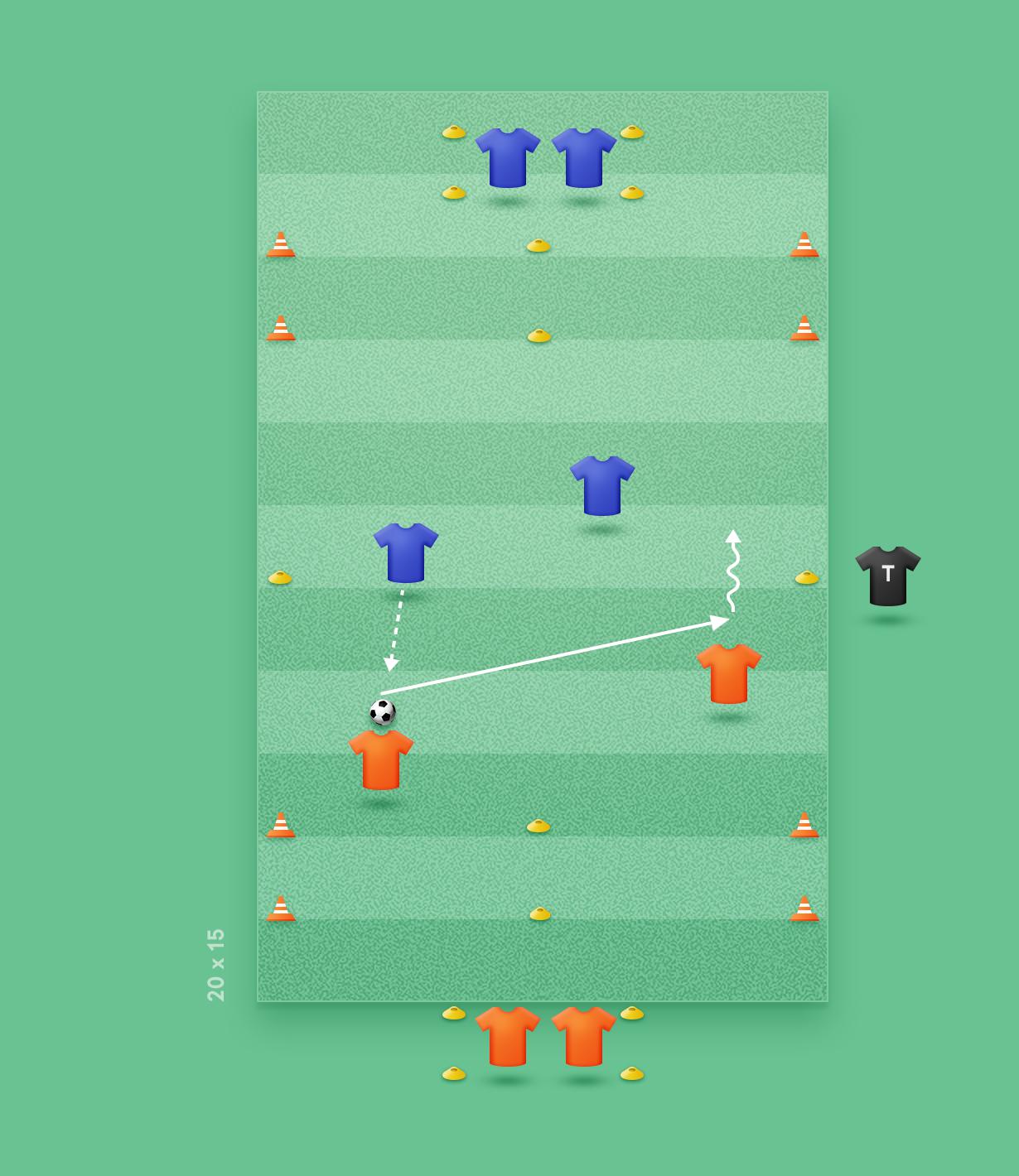 